AGATA Tarybos rinkimai 2022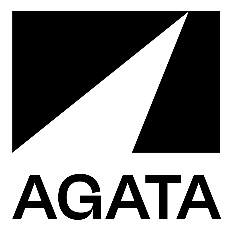 AtlikėjoKANDIDATO PARAIŠKAParaiškos teikiamos el. paštu agata@agata.lt nuo 2022-03-21 iki 2022-04-03.KANDIDATAS:ATLIKĖJŲ SEGMENTAS:Pažymėkite, kuriame atlikėjų segmente kandidatuojate (t.y. kuriam save priskiriate):Šiuolaikinės/populiariosios muzikos atlikėjaiKlasikinės akademinės/džiazo/folkloro muzikos atlikėjaiAktoriaiKt. reikšmingų atlikėjų segmentų atstovai(detalizuokite)TIKSLAI IR SIEKIAIAprašykite, kokiais tikslais kandidatuojate į AGATA Tarybą? Ką norėtumėte įgyvendinti?ATITIKIMAS REIKALAVIMAMSVardas pavardė...Organizacijos pavadinimas, jei atstovaujate j.a. ...Nepriekaištinga reputacijaNepriekaištinga reputacijaPATVIRTINU, kad nesu pripažintas kaltu ar teistas, kaip numatyta Nepriekaištingos reputacijos atitikties deklaracijoje,ir ją PASIRAŠAU.PATVIRTINU, kad nesu pripažintas kaltu ar teistas, kaip numatyta Nepriekaištingos reputacijos atitikties deklaracijoje,ir ją PASIRAŠAU.(parašas)SkaidrumasSkaidrumasĮSIPAREIGOJU Tarybos veikloje veikti sąžiningai ir skaidriai, deklaruodamas asmeninius interesus ir ryšius su asmenimis, turinčiais AGATA veikloje reikšmingų interesų. ĮSIPAREIGOJU Tarybos veikloje veikti sąžiningai ir skaidriai, deklaruodamas asmeninius interesus ir ryšius su asmenimis, turinčiais AGATA veikloje reikšmingų interesų. (parašas)LojalumasLojalumasĮSIPAREIGOJU veikti AGATA ir jos narių bendrai naudai, lojaliai AGATA‘i, vardan AGATA gerovės, stiprinti ją ir užtikrinti jos veiklos tęstinumą (nepriklausomai nuo asmeninių ir kt. atstovaujamų interesų).ĮSIPAREIGOJU veikti AGATA ir jos narių bendrai naudai, lojaliai AGATA‘i, vardan AGATA gerovės, stiprinti ją ir užtikrinti jos veiklos tęstinumą (nepriklausomai nuo asmeninių ir kt. atstovaujamų interesų).(parašas)Interesų konfliktų vengimasInteresų konfliktų vengimasPATVIRTINU, kad mano kandidatavimas nekelia esminio interesų konflikto:Nesu susijęs su kitais asmenimis ryšiais, dėl kurių galėtų kilti esminis interesų konfliktas;Nesu kitos kolektyvinio administravimo asociacijos valdymo, priežiūros ar kitų organų narys, vadovas ar darbuotojas;ARBAEsu kitos k.a.o. asociacijos valdymo, priežiūros ar kitų organų narys, vadovas ar darbuotojas, tačiau tai nekelia esminio interesų konflikto ir grėsmės lojalumo bei kitiems principams,      esu pasirengęs tai pagrįsti Visuotiniam narių susirinkimui. PATVIRTINU, kad mano kandidatavimas nekelia esminio interesų konflikto:Nesu susijęs su kitais asmenimis ryšiais, dėl kurių galėtų kilti esminis interesų konfliktas;Nesu kitos kolektyvinio administravimo asociacijos valdymo, priežiūros ar kitų organų narys, vadovas ar darbuotojas;ARBAEsu kitos k.a.o. asociacijos valdymo, priežiūros ar kitų organų narys, vadovas ar darbuotojas, tačiau tai nekelia esminio interesų konflikto ir grėsmės lojalumo bei kitiems principams,      esu pasirengęs tai pagrįsti Visuotiniam narių susirinkimui. (parašas)ĮSIPAREIGOJU Tarybos veikloje nusišalinti nuo klausimų ir sprendimų, kurie keltų interesų konfliktą.ĮSIPAREIGOJU Tarybos veikloje nusišalinti nuo klausimų ir sprendimų, kurie keltų interesų konfliktą.(parašas)ĮSIPAREIGOJU sąžiningai deklaruoti privačius interesus ir interesų konfliktus pagal AGATA numatytą tvarką.ĮSIPAREIGOJU sąžiningai deklaruoti privačius interesus ir interesų konfliktus pagal AGATA numatytą tvarką.(parašas)PATVIRTINU, kad susipažinau suDeklaracija dėl tinkamo atstovavimo Lietuvos gretutinių teisių asociacijos AGATA narių interesams ir bet kokio interesų konflikto vengimo, ir ją PASIRAŠAU. PATVIRTINU, kad susipažinau suDeklaracija dėl tinkamo atstovavimo Lietuvos gretutinių teisių asociacijos AGATA narių interesams ir bet kokio interesų konflikto vengimo, ir ją PASIRAŠAU. (parašas)